商界引爆利润大讲堂​开课地址：深圳市宝安区开课时间：2月23-25日新商业增长引擎-高维增长&切割营销你有没有觉得  生意越来越难做了?企业家您是否遇到以下问题01 订单在减少02 客户在流失03 天天价格战04 推广没效果05 老板非常忙06 事业做不大07 规模也不小08 赚钱却不多企业发展遇到的瓶颈01、企业的瓶颈02、创始人的瓶颈03、定位的瓶颈04、营销的瓶颈05、行业的瓶颈啊其实，不是赚钱难了了而是赚钱的逻辑变了如果不了解底层逻辑，这些年你凭运气赚到的钱终将用实力亏掉!要么学习，要么出局!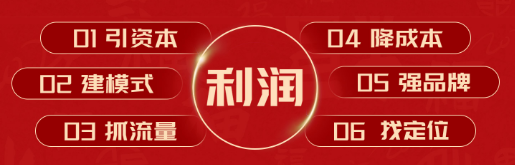 导师团介绍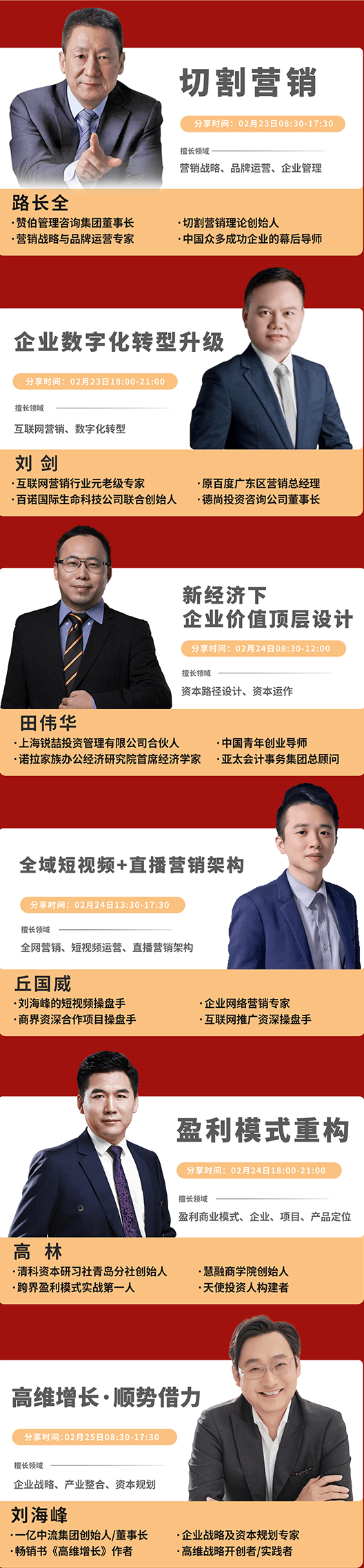 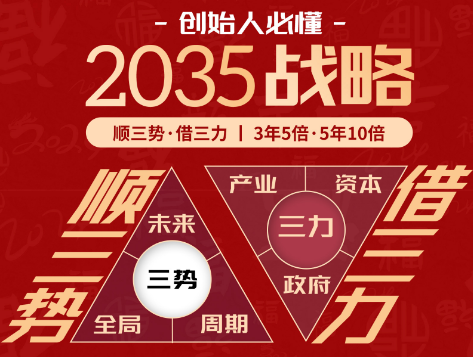 课程大纲01、做大利润高维战略  顺势借力实现弯道超车商业变现  资本角度重塑盈利模式切割营销  能落地的千万级营销方法论02、做好分配股权设计 帮助企业从赚钱到值钱增量分配 系统解决团队激励问题薪酬管理 管钱分钱充分提高人效03、做强团队做大人事 建立完备人才发展机制销售管理 打造高绩效高凝聚团队04、做稳底盘流程管理 企业数字化转型升级效率提升 迭代内部协作机制导师服务案例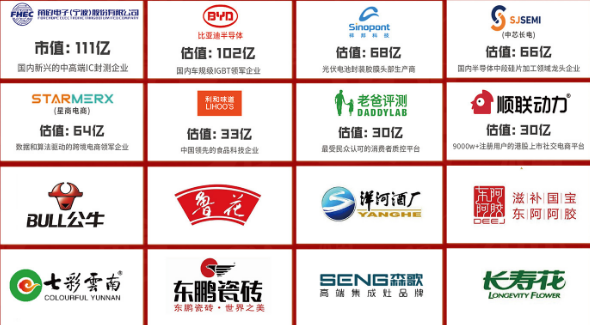 更多案例请咨询客服·····创始人看懂周期等于看懂未来局大停滞、大混战、大整合时代突围增长之道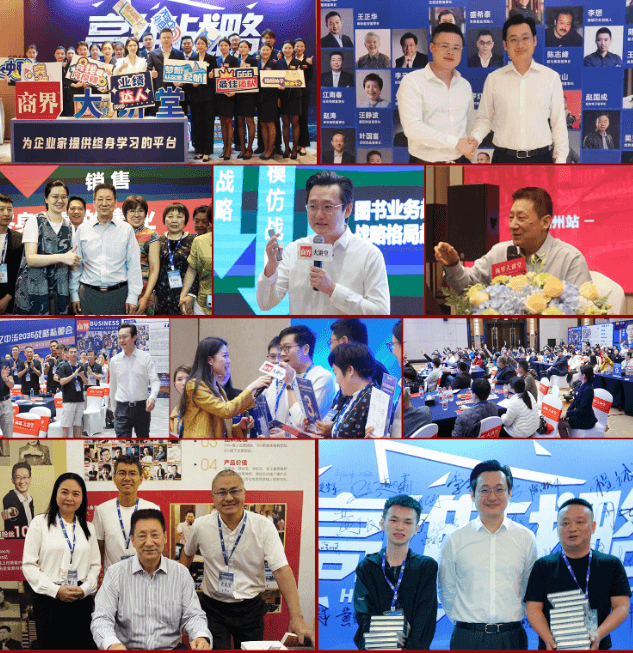 